« УТВЕРЖДАЮ»Главный врачСВЕДЕНИЯЧерноярская РБ»А. Кузнецово медицинских работниках,участвующих в предоставлении платных медицинских услуг, об уровне их
профессионального образования и квалификации,(по состоянию на 01.07.2023 год).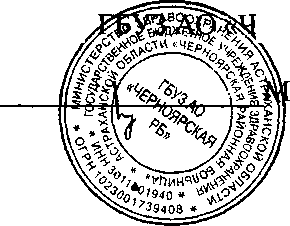 №п/пФамилия Имя ОтчествоДолжностьУровеньпрофессиональногообразования,специальностьКатегорияНаличиесертификата(аккредитации)ПОЛИКЛИНИКАПОЛИКЛИНИКАПОЛИКЛИНИКАПОЛИКЛИНИКАПОЛИКЛИНИКАПОЛИКЛИНИКА1.Храмова Наталья ПавловнаВрач-дерматовенерологВысшее,дерматовенерологияНетИмеется2.Фролова Ольга ЮрьевнаВрач-психиатр - наркологВысшее,психиатрия-наркологияНетИмеется3.Годунов Анатолий     ГеннадьевичФельдшер врача-психиатра-наркологаСреднее, лечебное делоНетИмеется4.Пархачева Вера НиколаевнаВрач-фтизиатручастковыйВысшее,фтизиатрияНетИмеется5.Петина Елена НиколаевнаМ/сестра участковая врача-фтизиатраСреднее, сестринское делоВтораяИмеется6.Касьянова Наталья АнатольевнаМ/сестракаб. инфекционных заболеванийСреднее, сестринское делоНетИмеется7.Баклаушева Галина    ГеоргиевнаМ/сестра врача- неврологаСреднее, сестринское делоПерваяИмеется8.Жилина Лидия НикифоровнаМ/сестрапроцедурнойСреднее, сестринское делоВтораяИмеется9.ПровотороваЛюдмилаМихайловнаВрач - офтальмологВысшее,офтальмологияВысшаяИмеется10.Ежова Марина ЕвгеньевнаМ/сестра врача - офтальмологаСреднее, сестринское делоВтораяАккредитация   11.Ядыкин Михаил ФедоровичВрач-оториноларингологВысшее,оториноларингологияВысшаяАккредитация12.Кобякова Наталья ВикторовнаМ/сестра врача - оториноларингологаСреднее, сестринское делоВтораяИмеется13.Каргина Светлана ПавловнаЗубной врачСреднее, зубной врачПерваяИмеется14.Петина Людмила ДмитриевнаЗубной врачСреднее, зубной врачВысшаяАккредитация15.Касьянова Юлия ЮрьевнаВрач - стоматологВысшее,стоматологияНетАккредитация16.Щербаков Алексей ИвановичЗубной техникСреднее,стоматологияортопедическаяНетИмеется17.Тырнов Владимир АлександровичВрач-хирургВысшее,хирургияПерваяИмеется18.Жилина Ирина АлексеевнаМ/сестра врача- хирургаСреднее, сестринское делоПерваяИмеется19.Идрисова Патимат ОсмановнаВрач-акушер-гинекологВысшее, акушерство и гинекологияНетИмеется20.Ростошвили Александр ГивиевичВрач-акушер-гинекологВысшее, акушерство и гинекологияНетИмеется21.АлександроваТамараНиколаевнаАкушерСреднее, акушерское делоВысшаяАккредитация22.Булахтина Татьяна НиколаевнаАкушерСреднее, акушерское делоВысшаяИмеется23.Идрисова Патимат ОсмановнаВрач -функциональнойдиагностикиВысшее, Лечебное делоНетИмеется24.ДинбагандоваАсиятИбрагимовнаМ/сестра кабинета функциональной, диагностикиСреднее, акушерское делоНетИмеется25.Попова Анастасия ВикторовнаВрач-терапевтучастковыйВысшее,терапияНетАккредитация26.Демина Татьяна АлександровнаВрач-терапевтучастковыйВысшее,терапияНетИмеется27.ПустоваловаНатальяАлександровнаВрач-онкологВысшее,онкологияНетИмеется28.Чернова Лидия АлександровнаВрач-терапевтучастковыйВысшее,терапияВтораяИмеется29.ЩербаковаСветланаИвановнаМ/сестра участковая врача-терапевтаСреднее, сестринское делоПерваяИмеется30.Сулейманова Луиза ВахаевнаМ/сестра участковая врача-терапевтаСреднее, сестринское делоНетИмеется31.КолесоваВалентинаИвановнаВрач-педиатручастковыйВысшее,педиатрияНетИмеется32.Трунова Татьяна СергеевнаВрач-педиатручастковыйВысшее,педиатрияНетАккредитация33.Мурыгина Лариса ЮрьевнаВрач-неврологдетскийВысшее,неврологияНетИмеется34.Полозова Ольга ВладимировнаМ/сестра участковая врача-педиатраСреднее, сестринское делоВтораяИмеется35.Рябова Анна АлексеевнаМ/сестра участковая врача-педиатраСреднее,Сестринское делоНетИмеется36.Боева Светлана ВладимировнаЛ'Заведующий отделением - врач клинической лабораторной диагностикиВысшее,лабораторнаядиагностикаВтораяАккредитация37.Конева АннаФельдшер-лаборантСреднее,ПерваяИмеетсяПетровнафельдшер-лаборант38.Козлова Валентина ПавловнаЛаборантСреднее, сестринское делоВысшаяИмеется39.ФилимоновВладимирПавловичЗаведующийотделением - врачультразвуковойдиагностикиВысшее,ультразвуковаядиагностикаПерваяИмеется40.ФилимоновВладимирПавловичВрач-рентгенологВысшее,рентгенологияНетИмеется41.Соколов Виталий ВалерьевичРентгенолаборантСреднее,фельдшерПерваяАккредитацияСТАЦИОНАРСТАЦИОНАРСТАЦИОНАРСТАЦИОНАРСТАЦИОНАРСТАЦИОНАР42.Магомедова Заира КурбановнаЗаведующий терапевтическим отделением - врач - терапевтВысшее,терапияВтораяИмеется43.Османов Артур СиражутдиновичЗаведующий хирургическим отделением - врач - хирургВысшее,хирургияПерваяАккредитация44.КосыченкоВалентинаАлександровнаВрач по паллиативной медицинской помощиВысшее, лечебное делоНетУдостоверение45.БахандыковаЛюбовьМиняшевнаВрач - акушер - гинеколог гинекологического отделенияВысшее, лечебное делоВысшаяИмеется46.ПустоваловаНатальяАлександровнаВрач-инфекционистинфекционногоотделенияВысшее, терапияНетИмеется47.СтепулинаВикторияАлександровнаВрач - педиатрпедиатрическогоотделенияВысшее, педиатрияНетАккредитацияОТДЕЛЕНИЕ СКОРОЙ МЕДИЦИНСКОЙ ПОМОЩИ с.Черный ярОТДЕЛЕНИЕ СКОРОЙ МЕДИЦИНСКОЙ ПОМОЩИ с.Черный ярОТДЕЛЕНИЕ СКОРОЙ МЕДИЦИНСКОЙ ПОМОЩИ с.Черный ярОТДЕЛЕНИЕ СКОРОЙ МЕДИЦИНСКОЙ ПОМОЩИ с.Черный ярОТДЕЛЕНИЕ СКОРОЙ МЕДИЦИНСКОЙ ПОМОЩИ с.Черный ярОТДЕЛЕНИЕ СКОРОЙ МЕДИЦИНСКОЙ ПОМОЩИ с.Черный яр48.Липезина Елена ВячеславовнаФельдшер СМПСреднее, лечебное делоПерваяИмеется49.Кадина Людмила АнатольевнаФельдшер СМПСреднее, лечебное делоНетИмеется50.Никитина Нина АлександровнаФельдшер СМПСреднее, лечебное делоВысшаяИмеется